April 2015Happy Spring!  Aren’t you glad to see the warm weather return, and with it, the celebration of the Lord’s resurrection and the gift of the Holy Spirit!  This is my favorite time of year.  “Behold!  All things are made new!!!”I’m usually in Africa this time of year, but this year, with the Ebola outbreak and continual violence in Nigeria from Boko Haram, we felt it best to let our African partners carry-on with the planned training events without us.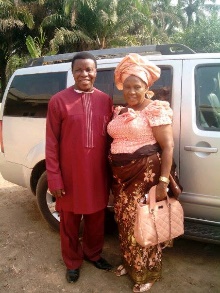 Already, the program has been delayed because of violence surrounding national elections in Nigeria.  Please pray for the 3000 church leaders who will gather May 4-11 to be led by our own Sir JK Udeze (pictured with his wife, Helen) and others in “crusades, seminars, teachings and empowerment sessions.”  Where sin abounds grace does MUCH MORE abound!   In Ghana, Evan. Joseph Otsin sent pictures of the follow-up conducted last month with churches that were planted 2 years ago.  Many are thriving, with active youth ministries, Bible studies, and prayer ministry.  They have also been able to finish the walls for pavilions which you helped to provide, such as this one in Adowato.  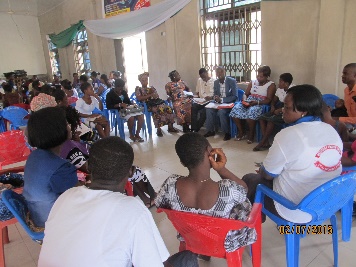 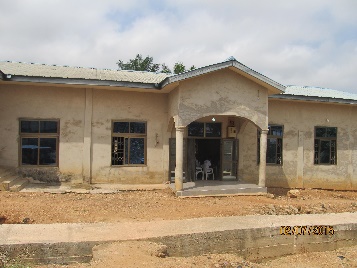 Continue to pray for all of the 450+ churches you have established in Africa.  God is raising up a new generation of believers who will continue to spread the Good News to that great continent.  Surround your brothers and sisters in Ghana and Nigeria with prayer and love. We can’t say it often enough or too many times!  Thank you for reaching out across the world to share God’s love.  You are a blessing!Smiling and thanking Jesus,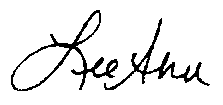 